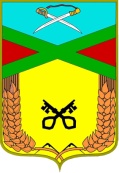  Администрация сельского поселения «Даурское» Муниципального района «Забайкальский район» ПОСТАНОВЛЕНИЕ19 марта 2021г.                                                                                                 №   23п.ст.Даурия«Об утверждении Плана профилактических отжигов сухой травы в границах населённого пункта  и чабанских стоянок сельского поселения «Даурское»В соответствии с федеральными законами от 21.12.1994 № 69-ФЗ «О пожарной безопасности», от 06.10.2003 № 131-ФЗ «Об общих принципах организации местного самоуправления в Российской Федерации»,  руководствуясь Уставом сельского поселения «Даурское», администрация сельского поселения «Даурское», Постановляет:1. Утвердить План профилактических отжигов сухой травы и проведения опашки населённого пункта и чабанских стоянок сельского поселения «Даурское».2. Опубликовать настоящее постановление на официальном сайте сельского поселения «Даурское».3. Настоящее постановление вступает в силу на следующий день после официального опубликования.4. Контроль за исполнением данного постановления возложить  на ведущего специалиста администрации В.Н.Глищинскую.Глава сельского поселения «Даурское»                                             Е.В.АнтонцеваПриложение № 1 К постановлению администрации сельского поселения «Даурское»  от 19.03.2021г. №  23П Л А Н профилактических отжигов сухой травы  границ населённого пункта  и чабанских стоянок сельского поселения «Даурское»на   2021 год №№п/пОбъектыПланируемая дата начала и окончания  работ  по профилактическим отжигам сухой травыПротяженность планируемого отжига в весенний период 2021 года (км)1Границы территории  сельского поселенияДо 30 марта (возможна корректировка сроков, в связи со снежным покровом)62Чабанская стоянка Курбанова О.А.До 30 марта (возможна корректировка сроков, в связи со снежным покровом)1,53Чабанская стоянка Раднаева Д.Р.До 30 марта (возможна корректировка сроков, в связи со снежным покровом)24Чабанская стоянка Тутунару Г.В.До 30 марта (возможна корректировка сроков, в связи со снежным покровом)1,55Чабанская стоянка Зыряновой Н.В.До 30 марта (возможна корректировка сроков, в связи со снежным покровом)1,56Чабанская стоянка Нагиева Р.Н.До 30 марта (возможна корректировка сроков, в связи со снежным покровом)1,07Чабанская стоянка Казакова А.В.До 30 марта (возможна корректировка сроков, в связи со снежным покровом)2,08Чабанская стоянка Лодонова Р.До 30 марта (возможна корректировка сроков, в связи со снежным покровом)1,59Чабанская стоянка Алиевой Э.М.До 30 марта (возможна корректировка сроков, в связи со снежным покровом)2,0